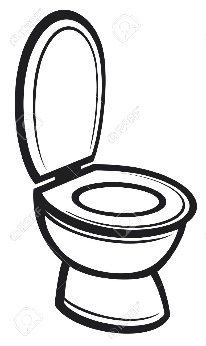 KLO GEHEN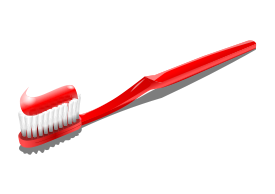 ZÄHNE PUTZEN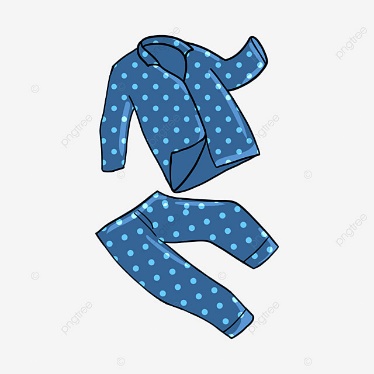 PYJAMA AUSZIEHEN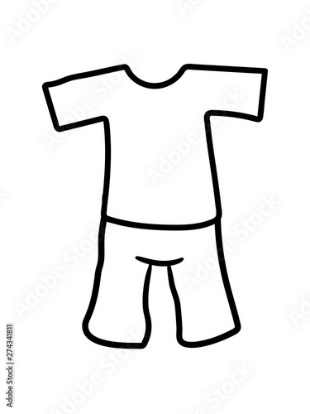 KLEIDUNG ANZIEHEN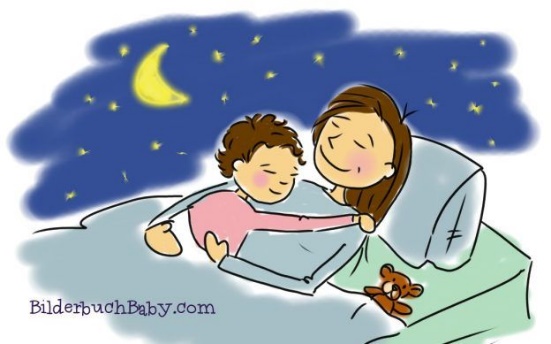 MORGEN KUSCHELN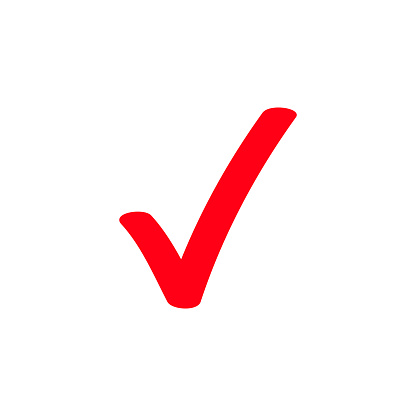 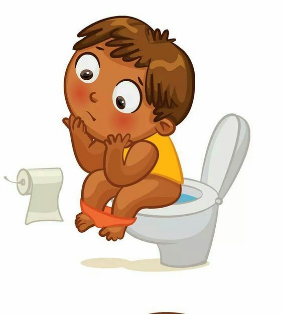 KLO GEHEN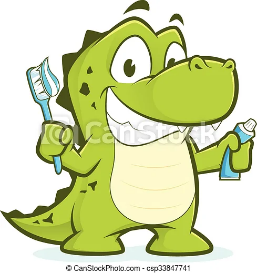 ZÄHNE PUTZEN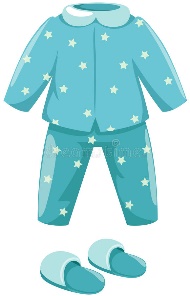 PYJAMA AUSZIEHEN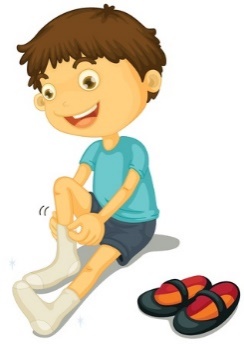 KLEIDUNG ANZIEHENMORGEN KUSCHELN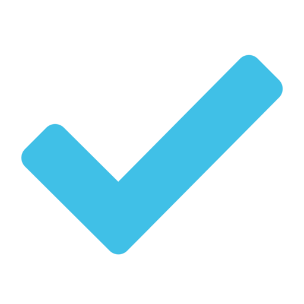 KLO GEHENZÄHNE PUTZENKLEIDUNG AUSZIEHENPYJAMA ANZIEHEN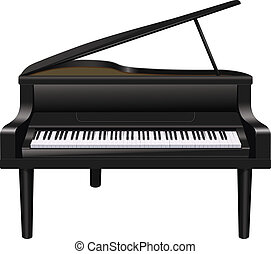 KLAVIER SPIELENKLO GEHENZÄHNE PUTZENKLEIDUNG AUSZIEHENPYJAMA ANZIEHEN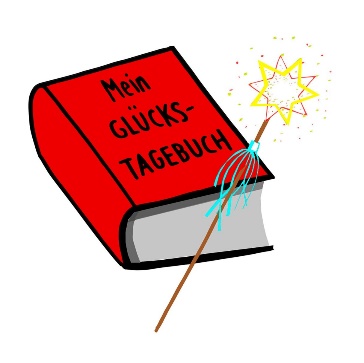 GLÜCKSTAGEBUCH